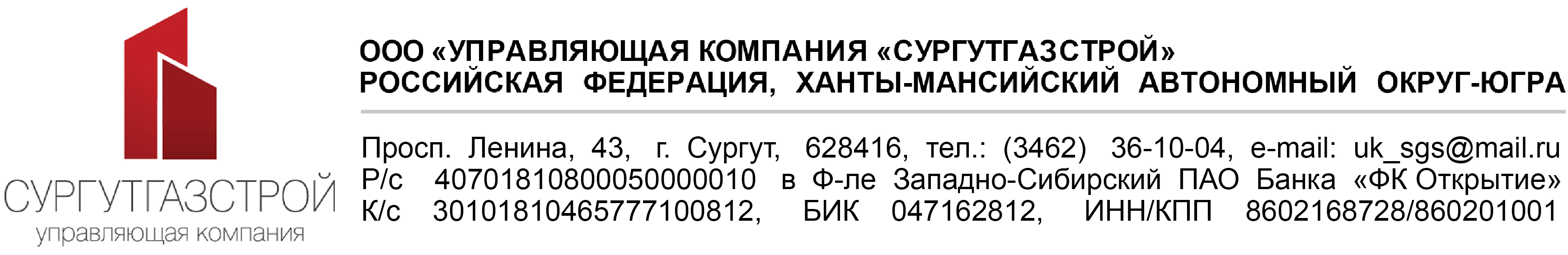 Сообщение об обнаружении (выявлении) неточных, неполных и (или) недостоверных сведений в раскрываемой информации.   Сообщаем, что 24 декабря 2021 года были выявлены неточности в отчете по форме 0420514 «Расчет размера собственных средств управляющей компании инвестиционных фондов, паевых инвестиционных фондов и негосударственных пенсионных фондов» (далее – Отчет) по состоянию на 30.11.2020г., который размещен по адресу: http://uk-sgs.ru/?docs=1&detail=152    В Отчет внесены следующие изменения:   Настоящее сообщение размещается в связи с изменением (корректировкой) ранее размещенной информации. Новая информация размещена по адресу: http://uk-sgs.ru/?docs=1&detail=186 ПоказательНеверное значениеВерное значениеРаздел 3.Расчет собственных средств, строка 06 Общая величина обязательств,графа 3 Сумма (стоимость, величина) на текущую отчетную дату4 886 930,724 805 178,33Раздел 3.Расчет собственных средств, строка 06 Общая величина обязательств,графа 4 Сумма (стоимость, величина) на предыдущую отчетную дату5 302 501,335 157 390,76Раздел 3.Расчет собственных средств, строка 07 Размер собственных средств  ,графа 3 Сумма (стоимость, величина) на текущую отчетную дату27 195 296,5227 277 048,91Раздел 3.Расчет собственных средств, строка 07 Размер собственных средств  ,графа 4 Сумма (стоимость, величина) на предыдущую отчетную дату27 708 587,9627 853 698,53Подраздел 05.01  Кредиторская задолженность (кредитор-физическое лицо) строка 1 Резерв ежегодных отпусков на 30.11.2020 графа 10 доля от общей величины обязательств11,3411,53Подраздел 05.01  Кредиторская задолженность (кредитор-физическое лицо) строка 2 Резерв ежегодных отпусков на 30.11.2020 графа 10 доля от общей величины обязательств6,496,6Подраздел 05.01  Кредиторская задолженность (кредитор-физическое лицо) строка 3 Резерв ежегодных отпусков на 30.11.2020 графа 10 доля от общей величины обязательств3,753,82Подраздел 05.01  Кредиторская задолженность (кредитор-физическое лицо) строка 4 Резерв ежегодных отпусков на 30.11.2020 графа 10 доля от общей величины обязательств13,8314,06Подраздел 05.01  Кредиторская задолженность (кредитор-физическое лицо) строка 5 Резерв ежегодных отпусков на 30.11.2020 графа 10 доля от общей величины обязательств2,442,49Подраздел 05.01  Кредиторская задолженность (кредитор-физическое лицо) строка 6 Резерв ежегодных отпусков на 30.11.2020 графа 10 доля от общей величины обязательств3,273,32Подраздел 05.01  Кредиторская задолженность (кредитор-физическое лицо) строка 7 Заработная плата за ноябрь 2020,графа 10 доля от общей величины обязательств2,222,26Подраздел 05.01  Кредиторская задолженность (кредитор-физическое лицо) строка 8 Заработная плата за ноябрь 2020,графа 10 доля от общей величины обязательств1,361,38Подраздел 05.01  Кредиторская задолженность (кредитор-физическое лицо) строка 9 Заработная плата за ноябрь 2020,графа 10 доля от общей величины обязательств1,361,38Подраздел 05.01  Кредиторская задолженность (кредитор-физическое лицо) строка 10 Заработная плата за ноябрь 2020,графа 10 доля от общей величины обязательств1,031,05Подраздел 05.01  Кредиторская задолженность (кредитор-физическое лицо) строка  Итого, графа 10 доля от общей величины обязательств47,0947,89Подраздел 05.02  Кредиторская задолженность (кредитор-юридическое лицо) строка 1 Налог на доходы физических лиц, графа 12 доля от общей величины обязательств в процентах1,861,89Подраздел 05.02  Кредиторская задолженность (кредитор-юридическое лицо) строка 2 Страховые взносы на обязательное пенсионное страхование, графа 12 доля от общей величины обязательств в процентах2,652,69Подраздел 05.02  Кредиторская задолженность (кредитор-юридическое лицо) строка 3 Резерв по страховым взносам, графа 12 доля от общей величины обязательств в процентах6,56,61Подраздел 05.02  Кредиторская задолженность (кредитор-юридическое лицо) строка 4 Налог на имущество, пени, графа 12 доля от общей величины обязательств в процентах1,081,1Подраздел 05.02  Кредиторская задолженность (кредитор-юридическое лицо) строка 5 Страховые взносы на обязательное медицинское страхование, графа 12 доля от общей величины обязательств в процентах1,271,29Подраздел 05.02  Кредиторская задолженность (кредитор-юридическое лицо) строка  итого графа 12 доля от общей величины обязательств в процентах13,3613,59Подраздел 05.03  Иные обязательства строка 1 Отложенные налоговые обязательства, графа 6, доля от общей величины обязательств, в процентах35,2735,87Подраздел 05.03  Иные обязательства строка 2 Арендные обязательства, графа 5, размер обязательства.92 488,180Подраздел 05.03  Иные обязательства строка 2 Арендные обязательства, графа 6, доля от общей величины обязательств, в процентах1,890Подраздел 05.03  Иные обязательства строка итого, графа 5, размер обязательства.1 816 057,341 723 569,16Подраздел 05.03  Иные обязательства строка итого, графа 6, доля от общей величины обязательств, в процентах37,1635,87